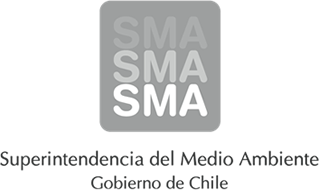 
INFORME DE FISCALIZACIÓN AMBIENTAL
Normas de Emisión
CENTRAL DE CICLO COMBINADO SAN ISIDRO (SEGUNDA UNIDAD)
DFZ-2015-4502-V-NE-EI
1. RESUMEN.
El presente documento da cuenta del informe de examen de la información realizado por la Superintendencia del Medio Ambiente (SMA), al establecimiento industrial “CENTRAL DE CICLO COMBINADO SAN ISIDRO (SEGUNDA UNIDAD)”, en el marco de la norma de emisión DS.90/00 para el reporte del período correspondiente a ENERO del año 2015.
2. IDENTIFICACIÓN DEL PROYECTO, ACTIVIDAD O FUENTE FISCALIZADA
3. ANTECEDENTES DE LA ACTIVIDAD DE FISCALIZACIÓN
4. ACTIVIDADES DE FISCALIZACIÓN REALIZADAS Y RESULTADOS
	4.1. Identificación de la descarga
	4.2. Resumen de resultados de la información proporcionada
5. CONCLUSIONES
La información aportada por el titular no presenta inconformidades a la Norma de Emisión DS.90/00  respecto de la materia objeto de la fiscalización.
6. ANEXOSNombreFirma
Aprobado
Elaborado
JUAN EDUARDO JOHNSON VIDAL
VERÓNICA GONZÁLEZ DELFÍN
05-01-2016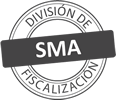 Titular de la actividad, proyecto o fuente fiscalizada:
ENDESA S.A.Titular de la actividad, proyecto o fuente fiscalizada:
ENDESA S.A.RUT o RUN:
96783220-0RUT o RUN:
96783220-0Identificación de la actividad, proyecto o fuente fiscalizada:
CENTRAL DE CICLO COMBINADO SAN ISIDRO (SEGUNDA UNIDAD)Identificación de la actividad, proyecto o fuente fiscalizada:
CENTRAL DE CICLO COMBINADO SAN ISIDRO (SEGUNDA UNIDAD)Identificación de la actividad, proyecto o fuente fiscalizada:
CENTRAL DE CICLO COMBINADO SAN ISIDRO (SEGUNDA UNIDAD)Identificación de la actividad, proyecto o fuente fiscalizada:
CENTRAL DE CICLO COMBINADO SAN ISIDRO (SEGUNDA UNIDAD)Dirección:
RUTA CH 60, CAMINO INTERNACIONAL KM. 24Región:
V REGIÓN DE VALPARAÍSOProvincia:
QUILLOTAComuna:
QUILLOTACorreo electrónico:
CFAC@ENDESA.CLCorreo electrónico:
CFAC@ENDESA.CLTeléfono:
Teléfono:
Motivo de la Actividad de Fiscalización:Actividad Programada de Seguimiento Ambiental de Normas de Emisión referentes a la descarga de Residuos Líquidos para el período de ENERO del 2015.Materia Específica Objeto de la Fiscalización:Analizar los resultados analíticos de la calidad de los Residuos Líquidos descargados por la actividad industrial individualizada anteriormente, según la siguiente Resolución de Monitoreo (RPM):
SISS N° 4183 de fecha 19-12-2007Instrumentos de Gestión Ambiental que Regulan la Actividad Fiscalizada:La Norma de Emisión que regula la actividad es:
N° 90/2000 Establece Norma de Emisión para la Regulación de Contaminantes Asociados a las Descargas de Residuos Líquidos a Aguas Marinas y Continentales SuperficialesPunto DescargaNormaTabla cumplimientoMes control Tabla CompletaCuerpo receptorCódigo CIIU N° RPMFecha emisión RPMÚltimo período Control DirectoPUNTO 1 (RIO ACONCAGUA)DS.90/00TABLA 1NORIO ACONCAGUA41011418319-12-200706-2014N° de hechos constatadosN° de hechos constatadosN° de hechos constatadosN° de hechos constatadosN° de hechos constatadosN° de hechos constatadosN° de hechos constatadosN° de hechos constatados1234567Punto DescargaInformaEfectúa descargaEntrega dentro de plazoEntrega parámetros solicitadosEntrega con frecuencia solicitadaCaudal se encuentra bajo ResoluciónParámetros se encuentran bajo normaPresenta RemuestrasPUNTO 1 (RIO ACONCAGUA)SISISISISISISINO APLICAN° AnexoNombre Anexo 1Ficha de resultados de autocontrol PUNTO 1 (RIO ACONCAGUA)